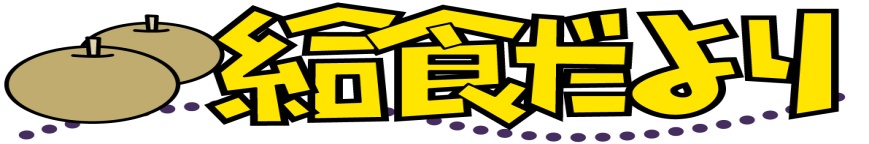 野々市市小学校給食センター空が高く澄みわたり、さわやかな風の吹く気持ちの良い季節になりました。秋は、「実りの秋」といわれ、さまざまな食べ物が旬を迎えます。よく食べ、よく学び、よく運動し、心身ともに実りの多い秋にしましょう。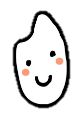 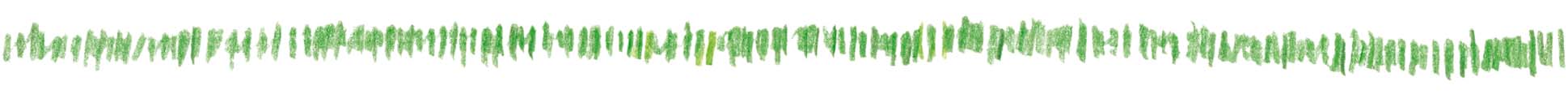 あちこちで稲刈りが行われ、新米の季節になりました。炊きたての新米は香りも味も格別ですね。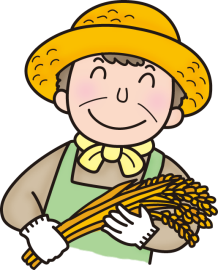 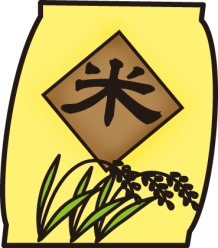 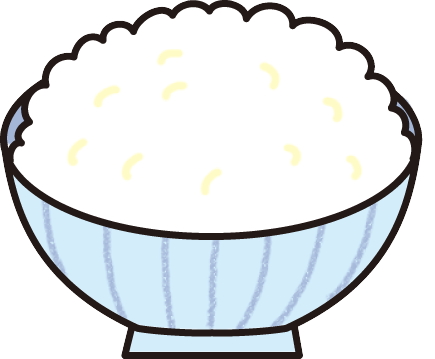 ごはん　お米は炊くことで、私たちの主食「ごはん」となります。昔から食べられてきた、日本人の食生活に欠かすことのできない食品です。しかし、現代では食の洋風化がすすんだことなどから、お米を食べる機会が少なくなってきています。お米のよさを知り、お米をおいしく味わいながら、日本の食文化を大切にしていきましょう。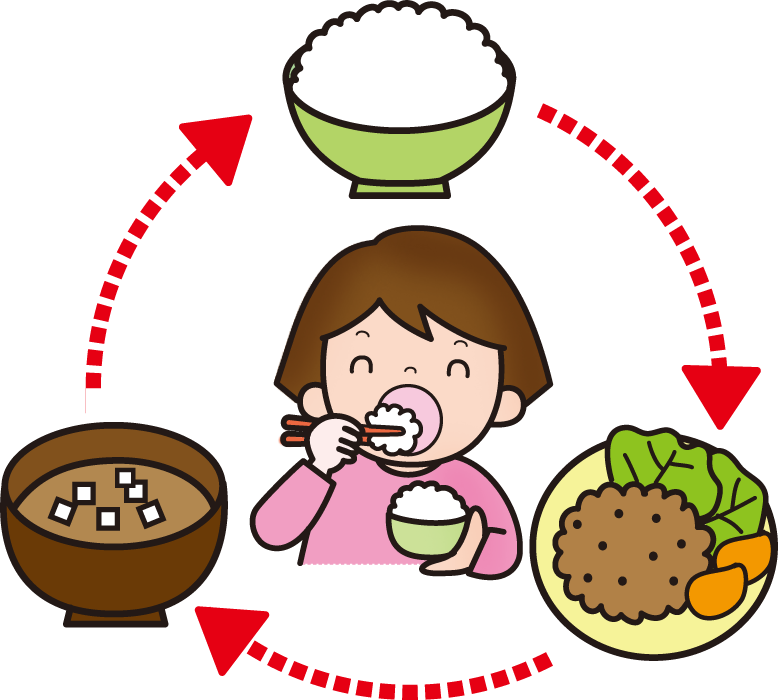 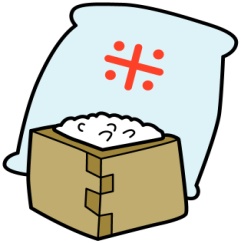 